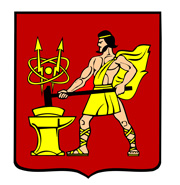 АДМИНИСТРАЦИЯ ГОРОДСКОГО ОКРУГА ЭЛЕКТРОСТАЛЬМОСКОВСКОЙ ОБЛАСТИПОСТАНОВЛЕНИЕ04.08.2020 № 495/8О внесении изменений и дополнений в Порядок формирования и финансового обеспечения выполнения муниципального задания муниципальными учреждениями городского округа Электросталь Московской области, утвержденный постановлением Администрации городского округа Электросталь Московской областиот 23.12.2016 № 955/17В соответствии с Бюджетным кодексом Российской Федерации, федеральными законами от  12.01.1996 № 7-ФЗ «О некоммерческих организациях», от 06.10.2003 № 131-ФЗ «Об общих принципах организации местного самоуправления в Российской Федерации», в целях реализации мероприятий федерального проекта «Успех каждого ребенка» национального проекта «Образование», утвержденного протоколом президиума Совета при Президенте Российской Федерации по стратегическому развитию и национальным проектам от 24.12.2018 № 16, а также постановления Правительства Московской области от 30.07.2019 № 460/25 «О системе персонифицированного финансирования дополнительного образования детей в Московской области», Правил персонифицированного финансирования дополнительного образования детей в городском округе Электросталь Московской области, утвержденных постановлением Администрации городского округа Электросталь Московской области от 29.10.2019 № 785/10, Администрация городского округа Электросталь Московской области ПОСТАНОВЛЯЕТ:1. Внести в Порядок формирования и финансового обеспечения выполнения муниципального задания муниципальными учреждениями городского округа Электросталь Московской области (далее – Порядок), утвержденный постановлением Администрации городского округа Электросталь Московской области от 23.12.2016 № 955/17 (в редакции постановлений от 29.12.2017 № 1021/12, от 02.09.2019 № 612/9) следующие изменения и дополнения:1.1. Дополнить Порядок пунктом 6.1 следующего содержания:«6.1. При оказании муниципальных услуг в рамках персонифицированного финансирования дополнительного образования детей показатели, характеризующие объем оказываемых муниципальных услуг, должны быть уточнены на основании данных о фактическом (прогнозном) объеме реализации образовательных услуг при наличии отклонений от объемов установленного муниципального задания на 1 число каждого квартала и на 1 декабря текущего года, допустимое (возможное) отклонение устанавливается равным нулю.».1.2. Приложение №3 к Порядку изложить в редакции согласно приложению к настоящему постановлению.2. Опубликовать настоящее постановление в газете «Официальный вестник» и разместить на официальном сайте городского округа Электросталь Московской области по адресу: www.electrostal.ru.3. Настоящее постановление вступает в силу после его официального опубликования.4. Источником финансирования публикации принять денежные средства, предусмотренные в бюджете городского округа Электросталь Московской области по подразделу 0113 «Другие общегосударственные вопросы» раздела 0100.5. Контроль за выполнением настоящего постановления возложить на первого заместителя Главы Администрации городского округа Электросталь Московской области А.В. Федорова.Временно исполняющий полномочияГлавы городского округа                                                                                         И.Ю. ВолковаПриложениек постановлению Администрациигородского округа ЭлектростальМосковской областиот 04.08.2020 № 495/8«Приложение № 3к Порядку формирования и финансового обеспечения выполнения муниципального задания муниципальными учреждениями городского округа Электросталь Московской областиТиповая форма Соглашенияо порядке и условиях предоставления субсидии на финансовоеобеспечение выполнения муниципального задания на оказаниемуниципальных услуг (выполнение работ)                                                                                        «____»_________  20    г.1. Предмет СоглашенияПредметом настоящего Соглашения является определение порядка и условий предоставления Учредителем Учреждению субсидии за счет средств бюджета городского округа Электросталь Московской области на финансовое обеспечение выполнения муниципального задания на оказание муниципальных услуг (выполнение работ) (далее –муниципальное задание).2. Права и обязанности Сторон2.1. Учредитель обязуется:2.1.1. Определять размер субсидии на финансовое обеспечение выполнения муниципального задания (далее – Субсидия) с учетом нормативных затрат на оказание муниципальных услуг (выполнение работ) с учетом затрат на содержание имущества, определенных в соответствии с Порядком определения нормативных затрат на оказание муниципальными учреждениями городского округа Электросталь Московской области муниципальных услуг (выполнение работ), применяемых при расчете объема субсидии на финансовое обеспечение выполнения муниципального задания на оказание муниципальных услуг (выполнение работ) муниципальным учреждением, утвержденным постановлением Администрации городского округа Электросталь Московской области от ____________ № ___________.2.1.2. Перечислять субсидию на основании заявки учреждения в соответствии с фактической потребностью в денежных средствах на обеспечение выполнения муниципального задания.Неиспользованный остаток суммы финансирования по графику переходит на следующий период финансирования (месяц, квартал) с учетом фактической потребности в денежных средствах.В случае необходимости получения субсидии в размере, превышающем сумму по графику нарастающим итогом с 01 января по текущую дату с учетом уже произведенного финансирования, учреждение направляет предложения главному распорядителю о заключении дополнительного соглашения для внесения изменений в графики. 2.1.3. Не изменять утвержденный размер Субсидии без соответствующего изменения муниципального задания.2.1.4. Рассматривать предложения Учреждения по вопросам, связанным с исполнением настоящего Соглашения, и сообщать о результатах их рассмотрения в срок не более 1 месяца со дня поступления указанных предложений.2.1.5. Осуществлять контроль за выполнением Учреждением условий предоставления Субсидии.2.1.6.* Не позднее 5 числа каждого квартала и 5 декабря производить перерасчет размера Субсидии, в соответствии с уточненными показателями муниципального задания на оказание муниципальных услуг в рамках персонифицированного финансирования дополнительного образования детей.          2.1.7.* Не позднее 3-х рабочих дней с момента осуществления перерасчета подготавливать и направлять в Учреждение дополнительное соглашение к настоящему Соглашению, в котором устанавливается размер Субсидии, измененный график перечисления Субсидии с учетом размера Субсидии и ранее перечисленной суммы Субсидии. Учредитель в тот же срок утверждает и доводит до Учреждения измененное в части показателей объема муниципальных услуг, оказываемых в рамках персонифицированного финансирования, муниципальное задание.2.1.8.* Производить перерасчет размера Субсидии в пределах доведенных до Учредителя лимитов бюджетных обязательств.2.2. Учредитель имеет право изменять размер предоставляемой в соответствии с настоящим Соглашением Субсидии в случае изменения в муниципальном задании показателей, характеризующих объем (содержание) и качество оказываемых муниципальных услуг (выполняемых работ)**.2.3. Учреждение обязуется:2.3.1. Осуществлять использование Субсидии в целях оказания муниципальных услуг (выполнения работ) в соответствии с требованиями к качеству и (или) объему (содержанию), порядку   оказания   муниципальных   услуг (выполнения работ), определенными в муниципальном задании.2.3.2. Информировать   Учредителя   об   изменении   условий   оказания   услуг (выполнения работ), которые могут повлиять на изменение размера Субсидии.2.3.3. Осуществить возврат в бюджет городского округа Электросталь Московской области остатков Субсидии в объеме, соответствующем недостигнутым показателям муниципального задания.2.3.4. Представлять по запросу Учредителя и в установленные им сроки информацию, документы и материалы, необходимые для проведения проверок исполнения условий настоящего Соглашения или иных контрольных мероприятий.2.3.5. Представлять Учредителю отчет об использовании Субсидии по форме и в сроки, установленные Учредителем.2.3.6. Обеспечить целевое использование средств Субсидии.2.3.7.* Подписать дополнительное соглашение, указанное в пункте 2.1.7 настоящего соглашения, в течение 3-х рабочих дней с момента направления Учредителем.2.4. Учреждение вправе обращаться к Учредителю с предложением об изменении размера Субсидии в связи с изменением в муниципальном задании показателей, характеризующих качество и (или) объем (содержание) оказываемых муниципальных услуг (выполняемых работ).3. Ответственность СторонВ случае неисполнения или ненадлежащего исполнения обязательств, определенных настоящим Соглашением, Стороны несут ответственность в соответствии с действующим законодательством.4. Срок действия СоглашенияНастоящее Соглашение вступает в силу с момента подписания обеими Сторонами и действует до «____»___________________.5. Заключительные положения5.1. Изменение настоящего Соглашения осуществляется по взаимному согласию Сторон в письменной форме в виде дополнений к настоящему Соглашению, которые являются его неотъемлемой частью.5.2. Расторжение настоящего Соглашения допускается по соглашению сторон или по решению суда по основаниям, предусмотренным законодательством Российской Федерации.5.3. Споры между Сторонами решаются путем переговоров с оформлением соответствующих протоколов или иных документов или в судебном порядке в соответствии с законодательством Российской Федерации.5.4.    Настоящее    Соглашение    составлено    в   двух   экземплярах, имеющих одинаковую юридическую силу, по одному для каждой из сторон.6. Платежные реквизиты Сторон* пункты 2.1.6, 2.1.7, 2.1.8, 2.3.7 включаются в Соглашение при оказании Учреждением муниципальных услуг в рамках системы персонифицированного финансирования образования детей ** в том числе в случаях, установленных Правилами персонифицированного финансирования дополнительного образования детей в Московской области, утвержденными постановлением Правительства Московской области от 30.07.2019 №460/25.».(наименование  главного распорядителя бюджетных средств  Администрации городского округа Электросталь Московской области, осуществляющего функции и полномочия учредителя бюджетного или автономного учреждения) (далее - Учредитель)(наименование  главного распорядителя бюджетных средств  Администрации городского округа Электросталь Московской области, осуществляющего функции и полномочия учредителя бюджетного или автономного учреждения) (далее - Учредитель)(наименование  главного распорядителя бюджетных средств  Администрации городского округа Электросталь Московской области, осуществляющего функции и полномочия учредителя бюджетного или автономного учреждения) (далее - Учредитель)(наименование  главного распорядителя бюджетных средств  Администрации городского округа Электросталь Московской области, осуществляющего функции и полномочия учредителя бюджетного или автономного учреждения) (далее - Учредитель)в лице(Ф.И.О.)(Ф.И.О.)(Ф.И.О.)действующего на основаниидействующего на основании                                                                                                 (наименование, дата, номер нормативного правового акта или доверенности)                                                                                                 (наименование, дата, номер нормативного правового акта или доверенности)                                                                                                 (наименование, дата, номер нормативного правового акта или доверенности)                                                                                                 (наименование, дата, номер нормативного правового акта или доверенности)с одной стороны, и бюджетное или автономное учреждение с одной стороны, и бюджетное или автономное учреждение с одной стороны, и бюджетное или автономное учреждение с одной стороны, и бюджетное или автономное учреждение (наименование учреждения)(наименование учреждения)(наименование учреждения)(наименование учреждения)(далее – Учреждение) в лице руководителя (далее – Учреждение) в лице руководителя (далее – Учреждение) в лице руководителя (Ф.И.О.)(Ф.И.О.)(Ф.И.О.)(Ф.И.О.)действующего на основаниидействующего на основании                                                                                                  (наименование, дата, номер нормативного правового акта)                                                                                                  (наименование, дата, номер нормативного правового акта)                                                                                                  (наименование, дата, номер нормативного правового акта)                                                                                                  (наименование, дата, номер нормативного правового акта)с другой стороны, вместе именуемые Сторонами, заключили настоящее Соглашение о нижеследующем.с другой стороны, вместе именуемые Сторонами, заключили настоящее Соглашение о нижеследующем.с другой стороны, вместе именуемые Сторонами, заключили настоящее Соглашение о нижеследующем.с другой стороны, вместе именуемые Сторонами, заключили настоящее Соглашение о нижеследующем.УчредительМесто нахождения     Банковские реквизиты                                            ИНН    БИК       р/с   л/с            Руководитель_______________________              (Ф.И.О.)              М.П.                                                                                                                                                                                                                                                                                                               УчреждениеМесто нахожденияБанковские реквизитыИННБИКр/сл/сРуководитель ______________________                                          (Ф.И.О.)                                            М.П.